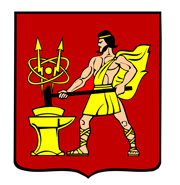 АДМИНИСТРАЦИЯ  ГОРОДСКОГО ОКРУГА ЭЛЕКТРОСТАЛЬМОСКОВСКОЙ   ОБЛАСТИРАСПОРЯЖЕНИЕ ____13.03.2024__ № ___80-р__________Об отмене документации по планировке территории городского округа Электросталь Московской области в границах: ул.Лесная – проезд на территорию ОАО «Опытный завод «Атомспецконструкция» - территория войсковой части 3270 – ул.Лесная, д.34В соответствии со ст.48 Федерального закона от 06.10.2003 № 131-ФЗ «Об общих принципах организации местного самоуправления в Российской Федерации», в связи с окончанием реализации проекта, в целях рационального использования земельных ресурсов городского округа Электросталь:1.	Отменить документацию по планировке территории городского округа Электросталь Московской области в границах: ул.Лесная – проезд на территорию ОАО «Опытный завод «Атомспецконструкция» - территория войсковой части 3270 – ул.Лесная, д.34, утвержденную распоряжением Администрации городского округа Электросталь Московской области от 22.04.2013 № 235-р.2. Опубликовать настоящее распоряжение на официальном сайте www.electrostal.ru городского округа Электросталь Московской области.Глава городского округа                                                                                        И.Ю. Волкова